     MIĘDZYSZKOLNY OŚRODEK SPORTOWY KRAKÓW-WSCHÓD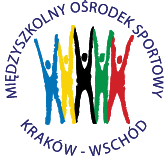 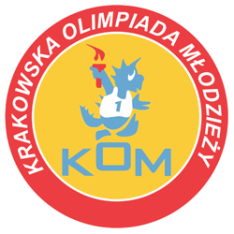 Adres: Centrum Rozwoju Com Com Zoneul. Ptaszyckiego 6 – P 09,  31 – 979 Krakówtel/fax: 12 685 58 25,   email:  biuro@kom.krakow.plwww.kom.krakow.plKraków, 15.02.2019r.KRAKOWSKA OLIMPIADA MŁODZIEŻY 2018/19 – LICEALIADASNOWBOARD /8.02.2019r./ - KLASYFIKACJA DZIEWCZĄTWyniki - DZIEWCZĘTA - SNOWBOARD - LICEALIADA  - Siepraw 8.02.2019Wyniki - DZIEWCZĘTA - SNOWBOARD - LICEALIADA  - Siepraw 8.02.2019Wyniki - DZIEWCZĘTA - SNOWBOARD - LICEALIADA  - Siepraw 8.02.2019Wyniki - DZIEWCZĘTA - SNOWBOARD - LICEALIADA  - Siepraw 8.02.2019Wyniki - DZIEWCZĘTA - SNOWBOARD - LICEALIADA  - Siepraw 8.02.2019MiejsceNazwisko i imięSzkołaRocznikCzas przejazdu1Dutkiewicz JuliaIV LO200129,4692Woyna-Orlewicz AlinaII LO200029,5543Gawor MelaniaVIII LO200030,3324Mazur JuliaIII SLO30,5595Kasprzyk PaulinaIV Pryw. LO200130,7876Kaczmarczyk-Wójtowicz KamilaIV LO200031,2317Marcinkowska WiktoriaIX LO200231,2338Wiliam MatyldaI LO200231,3089Ottenbreit GabrielaXIII LO200031,82510Gołąb HelenaIX LO200231,87411Frej MajaIII SLO32,45012Stanila JustynaVIII LO200032,86513Wójcik JagodaV LO200133,13314Mikuła KamilaVIII PALO200233,19715Suchema WeronikaVII LO200233,55916Wróblewska JuliaVII LO200133,77817Kruk JuliaVII LO200233,92518Sawicka WeronikaIV LO200135,23119Poradowska WiktoriaIX LO200235,41720Muzyk DagmaraII LO200235,42121Broźda EwaI LO200135,68222Natońska PaulinaII LO200135,90923Kogut WiktoriaXIII LO200136,07124Szymańska ZofiaLO Pijarzy200137,64625Stryszewska PaulinaXIII LO200138,05826Kowalska WeronikaZS Ekon. 1200241,50727Szczucka NataliaVIII LO200064,12428Jodłowska JuliaKol. Euro.2002DNS29Wilk AgataVIII PALO2000DSQ